WEEKLY WELL ACTIVITY REPORT18 March 2019Please note, there are no new licences for this report.  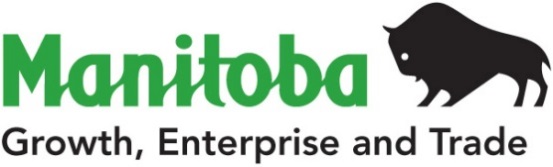 Petroleum Branch360-1395 Ellice Ave, Winnipeg, MB   R3G 3P2T 204-945-6577  F 204-945-0586www.manitoba.caPetroleum Branch360-1395 Ellice Ave, Winnipeg, MB   R3G 3P2T 204-945-6577  F 204-945-0586www.manitoba.caPetroleum Branch360-1395 Ellice Ave, Winnipeg, MB   R3G 3P2T 204-945-6577  F 204-945-0586www.manitoba.caPetroleum Branch360-1395 Ellice Ave, Winnipeg, MB   R3G 3P2T 204-945-6577  F 204-945-0586www.manitoba.caPetroleum Branch360-1395 Ellice Ave, Winnipeg, MB   R3G 3P2T 204-945-6577  F 204-945-0586www.manitoba.caPetroleum Branch360-1395 Ellice Ave, Winnipeg, MB   R3G 3P2T 204-945-6577  F 204-945-0586www.manitoba.caPetroleum Branch360-1395 Ellice Ave, Winnipeg, MB   R3G 3P2T 204-945-6577  F 204-945-0586www.manitoba.caPetroleum Branch360-1395 Ellice Ave, Winnipeg, MB   R3G 3P2T 204-945-6577  F 204-945-0586www.manitoba.caWEEKLY WELL ACTIVITY REPORTWEEKLY WELL ACTIVITY REPORTWEEKLY WELL ACTIVITY REPORTWEEKLY WELL ACTIVITY REPORTWEEKLY WELL ACTIVITY REPORTWEEKLY WELL ACTIVITY REPORTWEEKLY WELL ACTIVITY REPORTWEEKLY WELL ACTIVITY REPORT PETROLEUM INDUSTRY ACTIVITY REPORT PETROLEUM INDUSTRY ACTIVITY REPORT PETROLEUM INDUSTRY ACTIVITY REPORT PETROLEUM INDUSTRY ACTIVITY REPORT PETROLEUM INDUSTRY ACTIVITY REPORT PETROLEUM INDUSTRY ACTIVITY REPORT PETROLEUM INDUSTRY ACTIVITY REPORT PETROLEUM INDUSTRY ACTIVITY REPORT          (January 1/19 – March 18/19)          (January 1/19 – March 18/19)          (January 1/19 – March 18/19)          (January 1/19 – March 18/19)          (January 1/19 – March 18/19)          (January 1/19 – March 18/19)          (January 1/19 – March 18/19)          (January 1/19 – March 18/19)DRILLING ACTIVITYTo March 18/19To March 19/18To March 19/18To March 19/182018 TotalDrilling Licences Issued46353535290Licences Cancelled311113Vertical Wells Drilled455513Horizontal Wells Drilled69777777263Stratigraphic Test Holes Drilled00000Wells Drilled - Total73828282276No. of Metres Drilled159 035159 535159 535159 535586 264Wells Re-entered00000Wells Being Drilled00000No. of Active Rigs00008Wells Licenced but Not Spudded4527272774Wells Completed as Potential Oil Wells71808080271Wells Abandoned Dry01113Wells Drilled but Not Completed00000Other Completions21112New Wells on Production0444113GEOPHYSICAL ACTIVITYGeophysical Programs Licenced20003Licences Cancelled01111Kilometers Licenced 17400082Kilometers Run00006382019201820182018OIL PRICES (Average)$/m3    ($/bbl)$/m3    ($/bbl)$/m3    ($/bbl)$/m3    ($/bbl)Month of January                380.81 (60.51)                     460.42 (73.16)                     460.42 (73.16)                     460.42 (73.16)Month of February                441.54 (70.16)                     445.56 (70.80)                     445.56 (70.80)                     445.56 (70.80)OIL PRODUCTION (M3)2018201720172017Month of August189 804.4193 117.8193 117.8193 117.8Lic. No.: 5872Sinclair Unit No. 3 Prov. 8-12-8-29 (WPM)UWI: 100.08-12-008-29W1.00Status: Capable of Oil Production - Suspended (SUSP COOP)COOP - Suspended: 15-Mar-2019Lic. No.: 6553Ebor Unit No. 3 COM 12-7-9-29 (WPM)UWI: 100.12-07-009-29W1.00UWI: 100.12-07-009-29W1.02Status: Capable of Oil Production - Suspended (SUSP COOP)COOP - Suspended: 16-Mar-2019Lic. No.: 11147Tundra Daly Sinclair Prov. HZNTL 8-2-10-29 (WPM)UWI: 102.08-02-010-29W1.00 Spud Date: 14-Mar-2019K.B. Elevation: 528.19 mSurface Casing: 244.50 mm @ 140.50 m with 7.5 tFinished Drilling: 17-Mar-2019Total Depth: 2201.00 mIntermediate Casing: 139.70 mm @ 2201.00 m with 27.0 tRig Released: 18-Mar-2019Status: Waiting On Service Rig (WOSR)Waiting On Service Rig: 18-Mar-2019Lic. No.: 11159North Pierson Unit No. 1 Prov. HZNTL 8-18-3-28 (WPM)UWI: 102.08-18-003-28W1.00 Spud Date: 12-Mar-2019K.B. Elevation: 474.82 mSurface Casing: 244.50 mm @ 137.00 m with 9.0 tIntermediate Casing: 177.80 mm @ 1118.00 m with 22.0 tFinished Drilling: 15-Mar-2019Total Depth: 1755.00 mRig Released: 15-Mar-2019Status: Waiting On Service Rig (WOSR)Waiting On Service Rig: 15-Mar-2019Lic. No.: 11169Sinclair Unit No. 6 Prov. HZNTL 5-28-8-29 (WPM)UWI: 102.05-28-008-29W1.00 Spud Date: 14-Mar-2019K.B. Elevation: 527.88 mSurface Casing: 244.50 mm @ 138.00 m with 12.0 tFinished Drilling: 17-Mar-2019Total Depth: 2531.00 mIntermediate Casing: 139.70 mm @ 2531.00 m with 43.0 tRig Released: 18-Mar-2019Status: Waiting On Service Rig (WOSR)Waiting On Service Rig: 18-Mar-2019Lic. No.: 11179Sinclair Unit No. 3 Prov. HZNTL A5-11-8-29 (WPM)UWI: 103.05-11-008-29W1.00 Finished Drilling: 14-Mar-2019Total Depth: 2520.00 mIntermediate Casing: 139.70 mm @ 2520.00 m with 43.0 tRig Released: 14-Mar-2019Status: Waiting On Service Rig (WOSR)Waiting On Service Rig: 14-Mar-2019Lic. No.: 11199Tundra et al Daly Sinclair HZNTL A5-31-9-29 (WPM)UWI: 102.05-31-009-29W1.00 Spud Date: 11-Mar-2019K.B. Elevation: 545.97 mSurface Casing: 244.50 mm @ 131.87 m with 7.5 tFinished Drilling: 14-Mar-2019Total Depth: 2182.00 mIntermediate Casing: 139.70 mm @ 2182.00 m with 35.5 tRig Released: 14-Mar-2019Status: Waiting On Service Rig (WOSR)Waiting On Service Rig: 14-Mar-2019